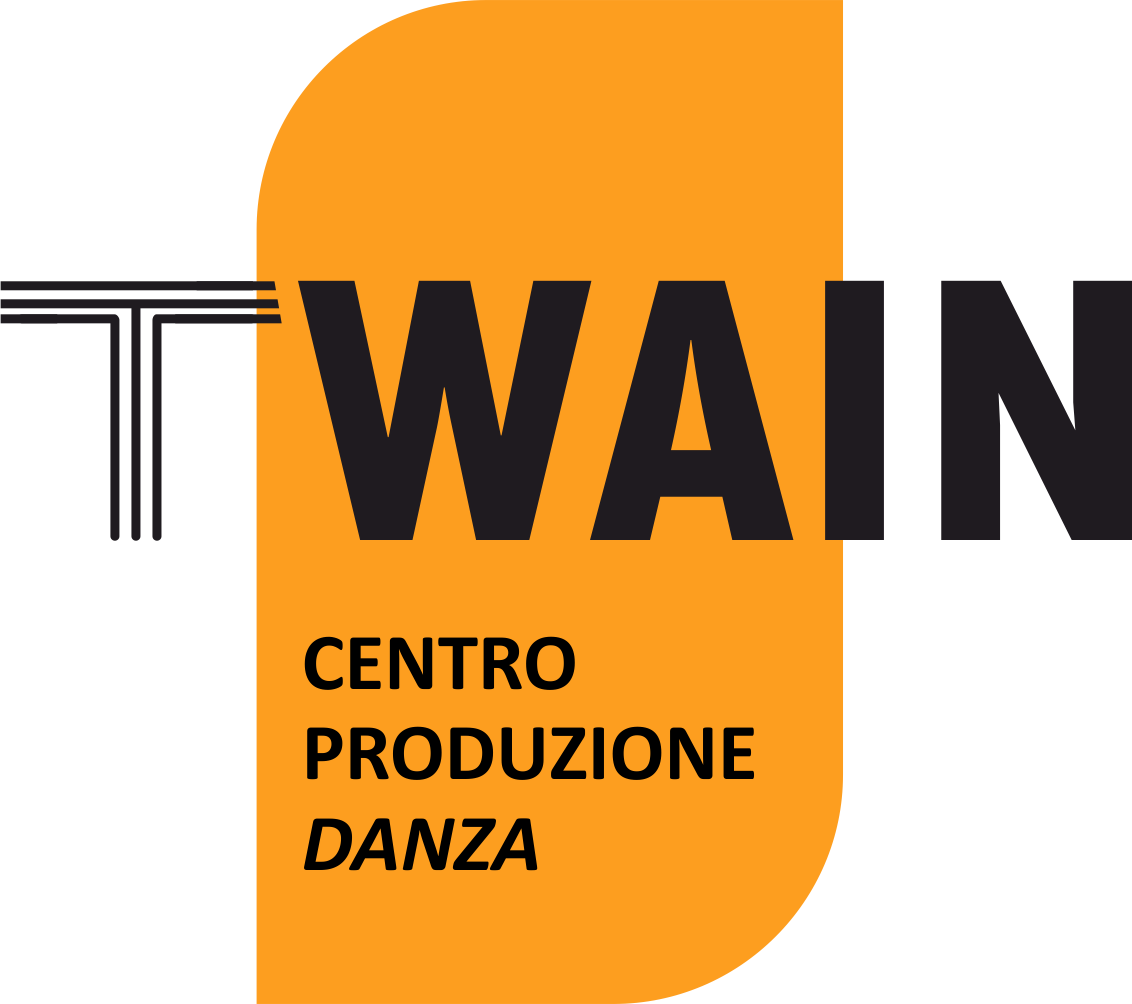 “PREMIO TWAIN_direzioniAltre 2022”6th editionAPPLICATION FORMI agree to participate in the Twain_direzioniAltre 2022 Award Call and I declare to accept the conditions set by it.This form, completed in its entirety, must be delivered together with the material supplied. The signature implies the complete acceptance of the regulations of the Call.The dates indicated in the announcement may vary depending on the pandemic trend and any restrictions or changes due to government actions.I declare that I am responsible for the content of the material presented and I authorize its non-profit publication. On the basis of the provisions of Legislative Decree no. 196/2003, the author authorizes the processing of personal data and their use by the organizers for the fulfillment of the obligations inherent to the Call.Date and Place                                                                                                      Signature		Company/Artist NameCompany/Artist NameCompany/Artist NameProject titleProject titleProject titleName(s) of the author(s)Name(s) of the author(s)Name(s) of the author(s)Place and date of birth of the author(s)Place and date of birth of the author(s)Place and date of birth of the author(s)Nominative interpretersNominative interpretersNominative interpretersProject Contact PersonSurnameProject Contact PersonFirst NameProject Contact PersonPhoneProject Contact PersonE mailCity of origin artist/companyCity of origin artist/companyCity of origin artist/companyVideo link proposed projectVideo link proposed projectVideo link proposed projectAny links to previous works already doneAny links to previous works already doneAny links to previous works already doneWebsite or Fb of the Company/ArtistWebsite or Fb of the Company/ArtistWebsite or Fb of the Company/ArtistAny stages of work and dates (residencies, previews, presentations of studies) already carried out or to be carried outAny stages of work and dates (residencies, previews, presentations of studies) already carried out or to be carried outAny stages of work and dates (residencies, previews, presentations of studies) already carried out or to be carried outCreditsCreditsCreditsCompany name and legal representative name of the subject (association, cooperative, foundation, etc) who will issue an invoice and provide Ex-Enpals usabilityCompany name and legal representative name of the subject (association, cooperative, foundation, etc) who will issue an invoice and provide Ex-Enpals usabilityCompany name and legal representative name of the subject (association, cooperative, foundation, etc) who will issue an invoice and provide Ex-Enpals usabilityAny texts protected by S.I.A.E.Any texts protected by S.I.A.E.Any texts protected by S.I.A.E.Any music protected by S.I.A.E.Any music protected by S.I.A.E.Any music protected by S.I.A.E.Any choreographies protected by S.I.A.E.Any choreographies protected by S.I.A.E.Any choreographies protected by S.I.A.E.